Αγαπητοί μας φίλοι και συνεργάτες,Φέτος, για πρώτη φορά, ο Σύλλογος «95, Ελληνική Συμμαχία για τους Σπάνιους Ασθενείς», με αφορμή τον εορτασμό της Παγκόσμιας Ημέρας Σπάνιων Παθήσεων στις 28 Φεβρουαρίου, διοργανώνει online Διαγωνισμό Φωτογραφίας, με την ευγενική υποστήριξη της Leica Academy, της Ακαδημίας Δημιουργικής Φωτογραφίας.Καλούμε, έτσι, εσάς τους Συλλόγους Ασθενών να πάρετε μέρος σε αυτόν, αλλά και να προσκαλέσετε τα Μέλη σας, καθώς και όποιον άλλον ενδιαφέρεται για τα Σπάνια Νοσήματα, να συμμετάσχουν ώστε, όλοι μαζί, να συμβάλουμε σε αυτή την προσπάθεια ενημέρωσης και ευαισθητοποίησης του κοινού γύρω από τις Σπάνιες Ασθένειες.Οι υποβολές συμμετοχής στον Διαγωνισμό θα διαρκέσουν από την 1η Φεβρουαρίου έως τις 20 Φεβρουαρίου 2021.Η Leica Academy, στηρίζοντας τον Διαγωνισμό, θα αναλάβει σε συνεργασία με τον Σύλλογο «95» το έργο της αξιολόγησης και επιλογής των τριών καλύτερων φωτογραφιών, οι οποίες θα λάβουν από ένα βραβείο, ενώ τα ονόματα των νικητών, μαζί με τις φωτογραφίες τους, θα αναρτηθούν στην Ιστοσελίδα του Συλλόγου «95» και στη σελίδα του στο Facebook στις 28 Φεβρουαρίου 2021, ανήμερα της Παγκόσμιας Ημέρας Σπάνιων Παθήσεων.Περισσότερες πληροφορίες σχετικά με τον Διαγωνισμό, τη Διαδικασία Συμμετοχής, αλλά και τους Όρους και Προϋποθέσεις θα βρείτε στο rarealliance.gr, και συγκεκριμένα στην ενότητα «Διαγωνισμός Φωτογραφίας» (https://bit.ly/2YwX6rh) που έχει δημιουργηθεί για τον σκοπό αυτόν.Σας περιμένουμε όλους να συμμετάσχετε και να μας εκπλήξετε με ένα και μόνο σπάνιο κλικ!Με φιλικούς χαιρετισμούς,95, Ελληνική Συμμαχία για τους Σπάνιους Ασθενείς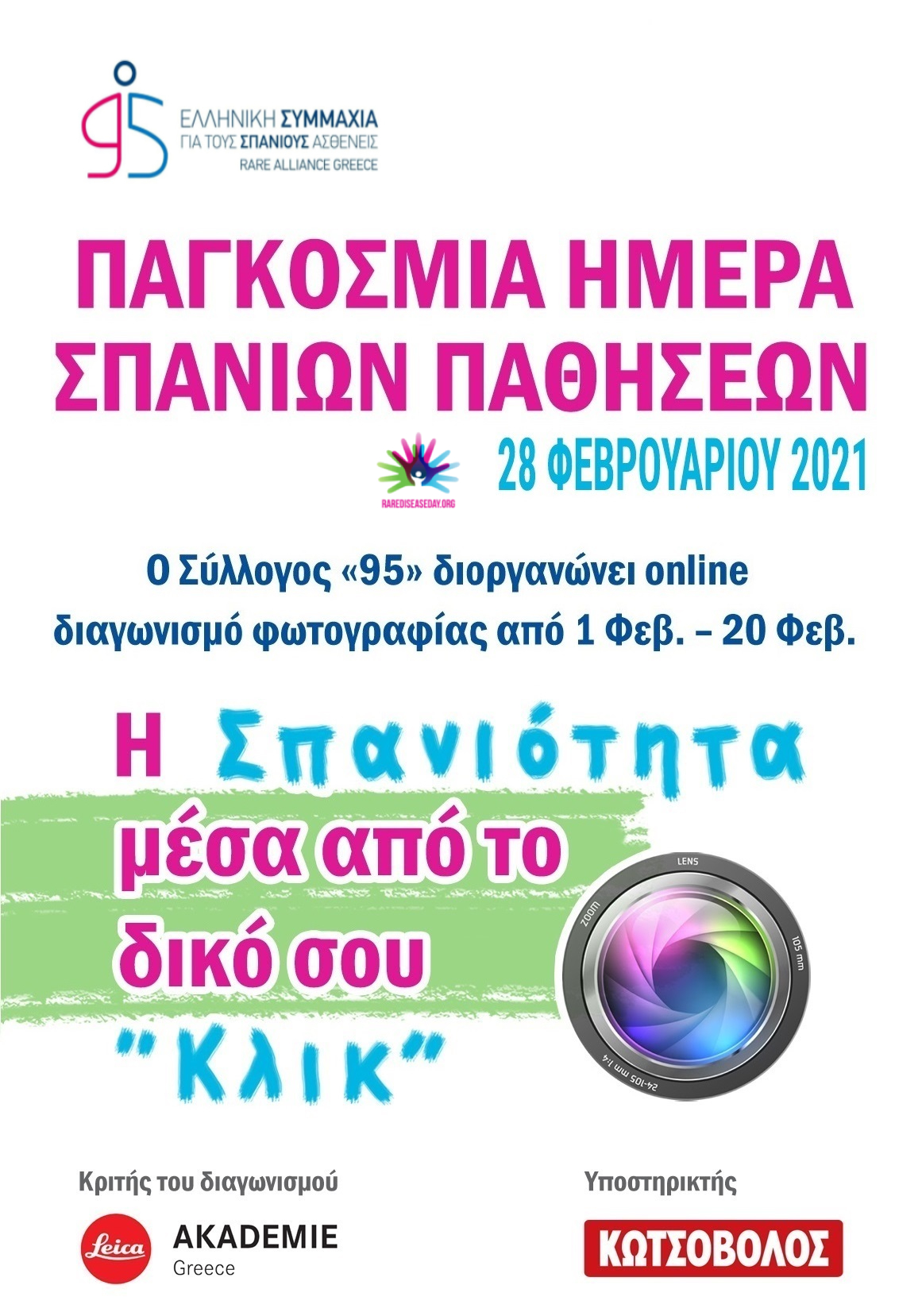 